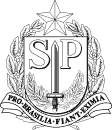 Governo do Estado de São PauloSecretaria da EducaçãoEquipe de Supervisão São João da Boa VistaEDITAL DE CONVOCAÇÃO PARA AS VAGAS REMANESCENTES DA SEGUNDA ALOCAÇÃO DO PEI 2023.A Dirigente Regional de Ensino da Diretoria de Ensino – Região São João da BoaVista, no uso de suas atribuições legais, nos termos do Decreto nº 66.799, de 31de maio de 2022; da Resolução SEDUC-37 de 1-6-2022 e da Resolução SEDUC-87, de 11-11-2022, CONVOCA os professores inscritos e classificados no Credenciamento Inicial 2023 para participar da sessão de atribuição das vagas remanescentes da segunda alocação PEI – 2023, no dia 06/02/2023 (segunda-feira), às 9h, on-line, na plataforma Teams, para às seguintes vagas:Para participar da sessão de atribuição, os interessados deverão acessar o link:São João da Boa Vista, 02 de fevereiro de 2023.SILVIA HELENA DALBON BARBOSADIRIGENTE REGIONAL DE ENSINO06/02/20239hLINK DE ACESSO06/02/20239hhttps://teams.microsoft.com/l/meetup-join/19%3ameeting_MDc1YmRiZmQtODJkMy00YTk3LTk4YTktNDk2YTQwYjA5OTc4%40thread.v2/0?context=%7b%22Tid%22%3a%2216b87798-4517-442c-9200-ce1cca93259c%22%2c%22Oid%22%3a%22f106fa76-4304-4e22-8514-73a9423bd959%22%7d RELAÇÃO DE VAGAS REMANESCENTES DA 1ª ALOCAÇÃO DO PEI 2023RELAÇÃO DE VAGAS REMANESCENTES DA 1ª ALOCAÇÃO DO PEI 2023RELAÇÃO DE VAGAS REMANESCENTES DA 1ª ALOCAÇÃO DO PEI 2023RELAÇÃO DE VAGAS REMANESCENTES DA 1ª ALOCAÇÃO DO PEI 2023RELAÇÃO DE VAGAS REMANESCENTES DA 1ª ALOCAÇÃO DO PEI 2023RELAÇÃO DE VAGAS REMANESCENTES DA 1ª ALOCAÇÃO DO PEI 2023RELAÇÃO DE VAGAS REMANESCENTES DA 1ª ALOCAÇÃO DO PEI 2023MunicípioEscolaÁreaVagasDisciplina / HabilitaçãoQualificaçãoPeríodoAGUAÍJOSÉ THEODORO DE MORAESLINGUAGENS E CÓDIGOS1LÍNGUA PORTUGUESALINGUA INGLESALÍNGUA PORTUGUESALINGUA INGLESATarde               12h15 às 21h15CACONDEEE FERNANDO DE MAGALHÃES, PROF.LINGUAGENS E CÓDIGOS1EDUCAÇÃO FÍSICAEDUCAÇÃO FÍSICATarde               12h15 às 21h15ESPÍRITO SANTO DO PINALJOSÉ DOS REIS PONTES, PROF.CLASSE - PEB I1PEDAGOGIAPEDAGOGIAManhã7h às 16hSÃO JOÃO DA BOA VISTACRISTIANO OSÓIRO DE OLIVEIRA. CORONELCIÊNCIAS DA NATUREZA E MATEMÁTICA1CIÊNCIAS / BIOLOGIACIÊNCIAS / BIOLOGIAManhã7h às 16hSÃO JOÃO DA BOA VISTACRISTIANO OSÓIRO DE OLIVEIRA. CORONELLINGUAGENS E CÓDIGOS1LÍNGUA PORTUGUESALINGUA INGLESALÍNGUA PORTUGUESALINGUA INGLESAManhã7h às 16h